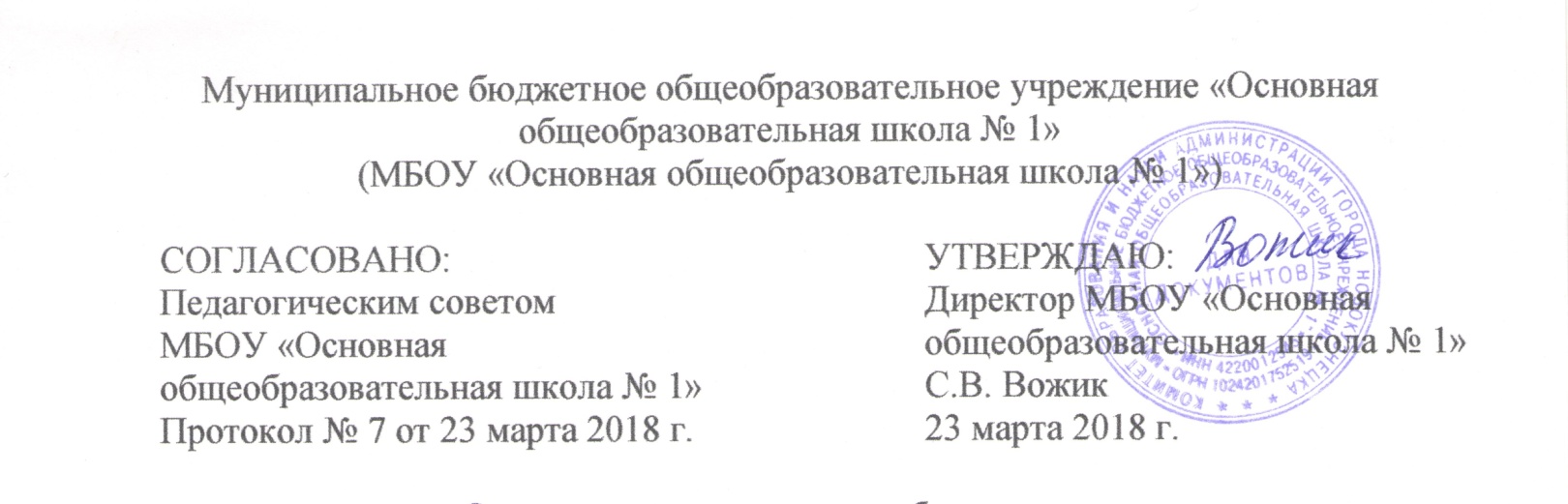 Отчет о результатах самообследования
муниципального бюджетного общеобразовательного учреждения «Основная общеобразовательная школа № 1» за 2017-2018 учебный годАналитическая частьI. Общие сведения об образовательной организацииМБОУ «Основная общеобразовательная школа № 1» (далее – Школа) расположена в частном секторе города Новокузнецка. Большинство семей обучающихся проживают в частных домах.Основным видом деятельности Школы является реализация общеобразовательных программ начального общего, основного общего образования. Также Школа реализует образовательные программы дополнительного образования детей и взрослых.II. Система управления организациейУправление осуществляется на принципах единоначалия и самоуправления.Органы управления, действующие в ШколеДля осуществления учебно-методической работы в Школе создано четыре предметных методических объединения:− гуманитарный цикл− естественно - географический цикл - математических цикл;− объединение педагогов начального образования.III. Оценка образовательной деятельностиОбразовательная деятельность в Школе организуется в соответствии с Федеральным законом от 29.12.2012 № 273-ФЗ «Об образовании в Российской Федерации», ФГОС начального общего, основного общего и среднего общего образования, СанПиН 2.4.2.2821-10 «Санитарно-эпидемиологические требования к условиям и организации обучения в общеобразовательных учреждениях», основными образовательными программами по уровням, включая учебные планы, годовые календарные графики, расписанием занятий/Учебный план 1–4 классов ориентирован на 4-летний нормативный срок освоения основной образовательной программы начального общего образования (реализация ФГОС НОО), 5–9 классов – на 5-летний нормативный срок освоения основной образовательной программы основного общего образования (реализация ФГОС ООО).Воспитательная работаВоспитательная работа  МБОУ «Основная общеобразовательная школа №1» реализуется через программу духовно-нравственного развития, воспитания и социализации учащихся на ступенях начального общего образования, основного общего образования и является частью основной образовательной программы муниципального бюджетного  общеобразовательного учреждения «Основная общеобразовательная школа №1», разработана в соответствии с требованиями Федерального государственного образовательного стандарта образования.Исходя из этого, целью воспитательной работы в 2017 году стало создание оптимальных условий для развития личности учащихся, формирования УУД в рамках ФГОС НОО и ООО (5-6 классы); и для учащихся 7- 9 классов создание благоприятных условий для развития и воспитания компетентного гражданина России, принимающего судьбу Отечества как свою личную, осознающего ответственность за настоящее и будущее своей страны, укорененного в духовных и культурных традициях многонационального народа России.В МБОУ «ООШ №1» программа духовно-нравственного развития, воспитания и социализации, учащихся реализуется классными руководителями через:Внеклассную деятельность по направлениям:-Гражданско-патриотическое воспитание «Я - гражданин»;-Нравственно-этическое воспитание «Я - человек»;- Экологическое воспитание «Я и природа»;-Физкультурно-оздоровительное воспитание «Я и здоровье»;-Формированию культуры здорового питания;- Трудовое воспитание «Я и труд»;- Семейное воспитание «Я и семья»;- Эстетическое воспитание «Я и культура»;- «Я и безопасность».Внеурочную деятельность по направлениям: -Духовно-нравственное;-Спортивно-оздоровительное; -Социальное;-Общеинтеллектуальное;- Общекультурное.3.Дополнительное образование: детские творческие объединения, художественные студии, спортивные клубы и секции, юношеские организации, краеведческая работа, научно-практические конференции, школьные научные общества, олимпиады, поисковые и научные исследования, общественно полезные практики, военно-патриотические объединения и т. д.IV. Содержание и качество подготовкиСтатистика показателей за 2014–2017 годыПриведенная статистика показывает, что положительная динамика успешного освоения основных образовательных программ сохраняется, при этом стабильно растет количество обучающихся Школы.Профильного и углубленного обучения в Школе нет.Краткий анализ динамики результатов успеваемости и качества знанийМониторинг
общей и качественной успеваемости
по предметам учебного планапо предметам учебного планаУчащиеся переводных классов закончили учебный год со следующими результатами:общая успеваемость по школе составила 100 %; качественная успеваемость по школе 39 %. Мониторинг качественной успеваемости по годамПроблеме качества обучения педагогический коллектив уделял большое внимание. Педагогами школы проводится целенаправленная работа по внедрению в учебный процесс элементов современных технологий, способствующих развитию у учащихся ключевых компетенций и универсальных учебных действий, определяющих современное качество содержания образования, а именно:готовность и способность обучаться самостоятельно;тенденция контролировать свою деятельность;критическое мышление;готовность решать сложные задачи;готовность работать над чем-либо, спорным и вызывающим сомнение;готовность использовать новые идеи и инновации для достижения цели;способность к совместной работе ради достижения цели;способность слушать других и принимать во внимание то, что они говорят;способность эффективно работать в качестве подчиненного и др.Результаты
государственной итоговой аттестации выпускников 9 классов
в 2016-2017 учебном годуМониторингрезультатов государственной итоговой аттестациипо годамV. Востребованность выпускниковВ 2017 году увеличилось число выпускников 9-го класса, которые продолжили обучение в других общеобразовательных организациях города. Это связано с тем, что в Школе не введено профильное обучение, которое становится востребованным среди обучающихся.  Большое внимание уделялось внеурочной деятельности:VI. Оценка функционирования внутренней системы оценки качества образованияПо итогам оценки качества образования в 2017 году выявлено, что уровень метапредметных результатов соответствуют среднему уровню, сформированность личностных результатов высокая.По результатам анкетирования 2017 года выявлено, что количество родителей, которые удовлетворены качеством образования в Школе, – 95 процентов, количество обучающихся, удовлетворенных образовательным процессом, – 96 процентов. VII. Оценка кадрового обеспеченияНа период самообследования в Школе работают 32 педагога, из них 2 – совместителя.  3 человека имеют среднее специальное образование и обучается в педагогическом университете. 14 человек имеют высшую квалификационную категорию, 8 человек имеют первую квалификационную категорию.В 2017 году аттестацию прошли 2 человека – на первую квалификационную категорию, 4 человека – на высшую квалификационную категорию,В целях повышения качества образовательной деятельности в школе проводится целенаправленная кадровая политика, основная цель которой – обеспечение оптимального баланса процессов обновления и сохранения численного и качественного состава кадров в его развитии, в соответствии потребностями Школы и требованиями действующего законодательства.Основные принципы кадровой политики направлены:− на сохранение, укрепление и развитие кадрового потенциала;− создание квалифицированного коллектива, способного работать в современных условиях;− повышения уровня квалификации персонала.Оценивая кадровое обеспечение образовательной организации, являющееся одним из условий, которое определяет качество подготовки обучающихся, необходимо констатировать следующее:− образовательная деятельность в школе обеспечена квалифицированным профессиональным педагогическим составом;− в Школе создана устойчивая целевая кадровая система, в которой осуществляется подготовка новых кадров из числа собственных выпускников;− кадровый потенциал Школы динамично развивается на основе целенаправленной работы по повышению квалификации педагогов.VIII. Оценка учебно-методического и библиотечно-информационного обеспеченияОбщая характеристика:Фонд библиотеки формируется за счет общеобразовательной субвенции из средств федерального бюджета.Средний уровень посещаемости библиотеки – 15 человек в день. Отсутствует финансирование библиотеки на закупку периодических изданий и обновление фонда художественной литературы. IX. Оценка материально-технической базыМатериально-техническое обеспечение Школы позволяет реализовывать в полной мере образовательные программы. В Школе оборудованы 23 учебных кабинета, 3 из них оснащен современной мультимедийной техникой, в том числе:− лаборатория по физике;− лаборатория по химии;− лаборатория по биологии;− два компьютерных класса;−два кабинета технологии;− кабинет ОБЖ;- хореографический зал.В Школе оборудованы 2 спортивных зала (малый и большой) и актовый зал. На первом этаже оборудованы столовая и пищеблок.На территории школы расположена асфальтированная площадка для игр. Результаты анализа показателей деятельности организацииДанные приведены по состоянию на 29 декабря 2017 года.Анализ показателей указывает на то, что Школа имеет достаточную инфраструктуру, которая соответствует требованиям СанПиН 2.4.2.2821-10 «Санитарно-эпидемиологические требования к условиям и организации обучения в общеобразовательных учреждениях» и позволяет реализовывать образовательные программы в полном объеме в соответствии с ФГОС общего образования.Школа укомплектована достаточным количеством педагогических и иных работников, которые имеют высокую квалификацию и регулярно проходят повышение квалификации, что позволяет обеспечивать стабильных качественных результатов образовательных достижений обучающихся.Наименование образовательной организацииМуниципальное бюджетное общеобразовательное учреждение «Основная общеобразовательная школа № 1» (МБОУ «Основная общеобразовательная школа № 1»)РуководительВожик Светлана ВикторовнаАдрес организации654045, г. Новокузнецк, ул. Пролетарская, дом 81Телефон, факс8(3843)72-31-70Адрес электронной почтыpervaja-shcool@yandex.ruУчредительКомитет образования и науки г. НовокузнецкДата создания1937 годЛицензияОт 17.08.2016 № 16284, серия 42Л01 № 0003342срок действия:бессрочнаяСвидетельство о государственной аккредитацииОт 10.03.2015 № 2844, серия 42А02 № 0000110; срок действия: до 10 марта 2027 годаНаименование органаФункцииДиректорУтверждает штатное расписание, отчетные документы организации, осуществляет общее руководство ШколойПедагогический советОсуществляет текущее руководство образовательной деятельностью Школы, в том числе рассматривает вопросы:− развития образовательных услуг;− регламентации образовательных отношений;− разработки образовательных программ;− выбора учебников, учебных пособий, средств обучения и воспитания;− материально-технического обеспечения образовательного процесса;− аттестации, повышения квалификации педагогических работников;− координации деятельности методических объединенийОбщее собрание работниковРеализует право работников участвовать в управлении образовательной организацией, в том числе:− участвовать в разработке и принятии коллективного договора, Правил трудового распорядка, изменений и дополнений к ним;− принимать локальные акты, которые регламентируют деятельность образовательной организации и связаны с правами и обязанностями работников;− разрешать конфликтные ситуации между работниками и администрацией образовательной организации;− вносить предложения по корректировке плана мероприятий организации, совершенствованию ее работы и развитию материальной базы№ п/пПараметры статистики2014–2015
 учебный год2015–2016
 учебный год2016–2017
 учебный год2017–2018
 учебный год1Количество детей, обучавшихся на конец учебного года (для 2017–2018 – на конец 2017 года), в том числе:3463543533561– начальная школа1611601631811– основная школа1851941901752Количество учеников, оставленных на повторное обучение:2– начальная школа––––2– основная школа–––-3Не получили аттестата:3– об основном общем образовании–––-4Окончили школу и получили аттестат4352126–№ п/пФ.И.О. учителя2015-2016 уч. год2015-2016 уч. год2016-2017 уч. год2016-2017 уч. год№ п/пФ.И.О. учителяОбщая успеваемость %Качественная успеваемость, %Общая успеваемость, %Качественная успеваемость, %Начальные классыНачальные классыНачальные классыНачальные классыНачальные классыНачальные классыЛеонтьева Н.С.100%54%Тырышкина Т.Р.100%40%Закорецкая А.В.100%58 %100%72%Сергеева И.В.100%50 %100%52%Закорецкая А.В.100%33 %100%40%Мартынова А.В.--100%10%Сергеева И.В.100%48 %100%52%Баранова М.С.--100%13%Русский языкРусский языкРусский языкРусский языкРусский языкРусский языкКалабина Л.В.100%29%100%33%Дружинина Д.Ю.100%48%100%37%Быкова А.В.--41%Сергеева Н.В.100%43 %100%40%ЛитератураЛитератураЛитератураЛитератураЛитератураЛитератураКалабина Л.В.100%29%100%44%Дружинина Д.Ю.100%64%100%49%Быкова А.В.--100%73%Сергеева Н.В.100%66%100%80%Иностранный языкИностранный языкИностранный языкИностранный языкИностранный языкИностранный языкЛютынская О. В.100%63%100%70%Батищева Е.Д.--100%71%МатематикаМатематикаМатематикаМатематикаМатематикаМатематикаГладкова Н.Г.100%34%100%45%Гавва Н.В.100%38%100%42%Кравец Е.С.100%38%100%40%Закорецкая О.Д.--100%40%ИнформатикаИнформатикаИнформатикаИнформатикаИнформатикаИнформатикаКравец Е.С.100%54 %100%54%История России/Всеобщая историяИстория России/Всеобщая историяИстория России/Всеобщая историяИстория России/Всеобщая историяИстория России/Всеобщая историяИстория России/Всеобщая историяНикотина М.И.100%51%100%52%/60%ОбществознаниеОбществознаниеОбществознаниеОбществознаниеОбществознаниеОбществознание22.Никотина М.И.100%61%100%60%ГеографияГеографияГеографияГеографияГеографияГеография23.Клевцова Д.Е.100%65%100%65%Биология/химия, физикаБиология/химия, физикаБиология/химия, физикаБиология/химия, физикаБиология/химия, физикаБиология/химия, физика24.Свердлова И. Н.100%66%/ 53%100%57%/48%25.Жук Л.В.100%38%100%53%Технология/ЧерчениеТехнология/ЧерчениеТехнология/ЧерчениеТехнология/ЧерчениеТехнология/ЧерчениеТехнология/Черчение26.Акулина И.В.100%99%100%97%27.Вознесенская Н. А.100%99%/58%100%96%/55%ФизкультураФизкультураФизкультураФизкультураФизкультураФизкультура28.Кравчук Ю.Д.100%95%100%82%30.Осипова А.А.100%97%100%98%Основы безопасности жизнедеятельностиОсновы безопасности жизнедеятельностиОсновы безопасности жизнедеятельностиОсновы безопасности жизнедеятельностиОсновы безопасности жизнедеятельностиОсновы безопасности жизнедеятельности31.Усова О.В.100%83 %100%88%Музыка. ИЗОМузыка. ИЗОМузыка. ИЗОМузыка. ИЗОМузыка. ИЗОМузыка. ИЗО32.Леонова Т.В.100%97%100%94%33.Басов П.В.100%100%100%99%Ступени обученияОбщая успеваемостьОбщая успеваемостьКачественная успеваемостьКачественная успеваемостьСтупени обучения2015-2016 уч.г.2016-2017 уч.г.2015-2016уч.г.2016-2017уч.г.Начальная школа100 %100 %37%55%Основная школа100 %100 %28%29%Всего по школе100 %100 %31%39%Качественная успеваемость2014-20152015-20162016-2017ОУ29,6 %31 %39%ПредметКлассКол-во выполн. работуФ.И.О. учителяОценкиОценкиОценкиОценкиОбщ. успев.На «4» и «5»ПредметКлассКол-во выполн. работуФ.И.О. учителя5432Общ. успев.На «4» и «5»Математика919 (ОГЭ)7 (ГВЭ)Гладкова Н.Г.3 4143 2---100%100%17/89%7/100%Русский язык919 (ОГЭ)7 (ГВЭ)Сергеева Н.В.10-5344--100%100%15/79%3/43%Обществознание910(ОГЭ)Никотина М.И.181-100%90%Информатика98(ОГЭ)Кравец Е.С.431-100%7/88%Биология93(ОГЭ)Свердлова И.Н.--3-100%0%Физика93(ОГЭ)Жук Л.В.-21-100%2/67%География913(ОГЭ)Клевцова Д.Е.-85-100%62%Иностранный язык91(ОГЭ)Батищева Е.Д.--1-100%0%Предметсредняя отметкасредняя отметкасредняя отметкаПредмет2014/20152015/20162016/2017Русский язык444Математика3,2344Обществознание444География-44Биология-33Информатика-44Физика-34Иностр.язык--3Год выпускаВсегоПерешли в 10-й класс другой ООПоступили в профессиональную ОО201535233201621318201726521Параметры статистики2014/2015уч. г.2015/2016уч. г.2016/2017уч. г.Количество призеров районных туров олимпиадГеография: 9 кл. III м.ОБЖ: 9 кл. III м.XII открытая районная краеведческая олимпиада «Край родной», 7 кл. III м.Районная олимпиада по русскому языку, 4 кл., III м. Районная олимпиада по математике, 4 кл., II м.Районная олимпиада «Здоровое поколение», I, II места.VII открытая районная краеведческая олимпиада «Край родной», III место.Количество призеров районных конкурсовРайонный конкурс литературно-музыкальных композиций «России славные сыны!»,                  5 кл., победа в номинации «Композиционное единство».Районный конкурс патриотической песни «Я служу России»,     6 кл.-II м., 9 кл.-III м.Районный конкурс «Знатоки пожарного дела», 6-8 кл.-III м.Районная выставка – конкурс проектов по технологии, 9 кл.-I,II,III м., 7 кл.- III м.Районная акция по пожарной безопасности «Останови огонь», III место.Районный конкурс «Знатоки пожарного дела», II место.Районный конкурс агитбригад ДЮП «Юные таланты за безопасность», III место.Районный конкурс «Смотр строя и песни», II место.Районный конкурс танцевальных флэшмобов «Новогодний ажиотаж», I место.Районный конкурс литературно-музыкальных композиций «России славные сыны», I место.Количество призеров районных конкурсовРайонный военно-исторический конкурс «Гордость Отечества», посвященный 71 годовщине в ВОВ 1941-1945 г.г.,             9 кл.-III м.Районный конкурс         по баскетболу, 5 кл.-III м.Районный конкурс патриотической песни «Я служу России», 6 кл., II место.Количество призеров научно-практической конференцииНаучно-практическая конференция «Мои первые опыты», 1 кл., III место.Количество призеров мероприятий муниципального уровняКонкурс по информатике «Рисуем на ПК» 6 кл. III м.Городской конкурс печатных материалов «Литературой я жив», 7 кл., лауреат.Городской конкурс детского творчества, 6 кл. –I м.Городской конкурс национальных культур «Волшебный ларец», 6 кл. – I м.,  9 кл. –II м., 7кл.-II м.Городской конкурс детского-прикладного творчества «Рождественская сказка», 9 кл. – III м.Городская заочная олимпиада «Знатоки природы», 7кл.-III м. 9 кл.-II м., 8 кл.- лауреат, 1 кл. -I, IIм., 5 кл. –III м., 4 кл. – призер, 4 кл. – лауреат.Городской конкурс «Здоровье на крыльях пчелы», дипломы II, III степени.Городской конкурс социальной рекламы «Мы за безопасность», I место.Городской конкурс «Радуга талантов», III место.Муниципальный фестиваль «Живи ярко», посвященный  195-летию со дня рождения Н.Л. Некрасова, 8 кл., II место.Муниципальный интернет-конкурс сочинений «Как я с семьей безопасно проведу каникулы», 4 кл., II место.Количество призеров мероприятий муниципального уровняКонкурс по информатике «Рисуем на ПК» 6 кл. III м.Городской конкурс «Изобретение за минуту: роботы – наше будущее», 7 кл. – II м., 2 кл. – II м., 1 кл. – II м.Городские соревнования «Русская лыжня», 4 кл. – II м.Городской фестиваль национальный культур «Волшебный ларец», 6-8 кл., I место.Региональные предметные конкурсыКонкурс экологических плакатов «Я и моя ПЛАНЕТА» 6 кл. II м.Региональный конкурс «Физика в профессии», 9 кл.,         I м.Количество призеров региональной научно-практической конференции школьниковXII региональная научно-исследовательская конференция учащихся, 8 кл., I м.Региональная научно-практическая конференция «География и экология», 9 кл. -диплом I ст.Научно-практическая конференция «Мои первые опыты», 1 кл., III место.Всероссийские предметные олимпиадыВсероссийская блиц-олимпиада,           7 кл., I м.Всероссийская олимпиада по истории «Россия в эпоху дворцовых переворотов», 7-8 кл.-III м.Всероссийская олимпиада по истории «Римская империя», 5 кл.-II м.Всероссийская олимпиада по математике «Три плюс два», 2 кл.-I м.Всероссийская олимпиада по русскому языку «Моя первая олимпиада»,              1 кл.- I м.Всероссийская олимпиада по окружающему миру «Тайны природы»,  1 кл.-II м., 2 кл.-II м.Всероссийская олимпиада по математике «Веселые цифры»,   1 кл.-II м.Всероссийская межпредметная олимпиада «Лучший ученик»,  1 кл.-I м.Всероссийская олимпиада «Домашние животные»,                       1 кл. –I м.1 кл. –I м.Всероссийская олимпиада «Осень 2016», Диплом победителя, занявший I место.Всероссийская олимпиада по математике для школьников 5-6 кл., Диплом победителя, I место.Всероссийская дистанционная итоговая олимпиада по математике для 1-11 классов «Мега-Талант», дипломы II, III степени.Всероссийская олимпиада по математике от проекта «Мега-Талант», III место.Всероссийская олимпиада «Молодежное движение», дипломы II, III степеней.IV Всероссийская дистанционная олимпиада с международным участием, 7 кл., диплом I степени.Всероссийская олимпиада по технологии, 5 кл., I место.Всероссийские предметные олимпиадыВсероссийская олимпиада «Успешное чтение», 1 кл. –I м.Всероссийская олимпиада по русскому языку «Буквы и звуки», 1 кл. –I м.Всероссийские предметные конкурсыВсероссийский заочный интеллектуально-творческий конкурс «Эрудиты России», 8 кл.-I м., 7 кл.-III м.Всероссийский сетевой проект «Мой друг – компьютер»,                    6 кл.-II м.Всероссийский конкурс творческих и исследовательских работ «Палитра»,            7 кл.-I м.Всероссийский конкурс сочинений, лауреат.Всероссийский конкурс «Эрудиты России», диплом II степени.Всероссийские викториныВсероссийская викторина «В мире животных», 1 кл.-II м.Международные олимпиады по основам наукРусский язык:5кл. IIм.Физика: 9 кл. II м.Биология: 9 кл. II м.Международная дистанционная олимпиада «Весна 2016», 3 кл.- I м.,        3 кл.- II м.XIII Международная олимпиада по основам наук (история), заочная форма, 8 кл. - лауреат.XIII Международная олимпиада по основам наук (обществознание), заочная форма, 8 кл. - лауреат.Международная олимпиада по основам наук (физика), диплом III степени.Количество читателей.355Количество учителей.20Количество посещений1542Количество книговыдачи2203Общий фонд.18017Количество учебников2955Количество электронных изданий.75Художественная и программная литература.11984Справочная и методическая литература.3003ПоказателиЕдиница измеренияКоличествоОбразовательная деятельностьОбразовательная деятельностьОбразовательная деятельностьОбщая численность учащихсячеловек356Численность учащихся по образовательной программе начального общего образованиячеловек181Численность учащихся по образовательной программе основного общего образованиячеловек175Численность (удельный вес) учащихся, успевающих на «4» и «5» по результатам промежуточной аттестации, от общей численности обучающихсячеловек (процент)356 (39%)Средний балл ГИА выпускников 9 класса по русскому языкубалл4Средний балл ГИА выпускников 9 класса по математикебалл4Численность (удельный вес) выпускников 9 класса, которые получили неудовлетворительные результаты на ГИА по русскому языку, от общей численности выпускников 9 классачеловек (процент)0 (0%)Численность (удельный вес) выпускников 9 класса, которые получили неудовлетворительные результаты на ГИА по математике, от общей численности выпускников 9 классачеловек (процент)0 (0%)Численность (удельный вес) выпускников 9 класса, которые не получили аттестаты, от общей численности выпускников 9 классачеловек (процент)0 (0%)Численность (удельный вес) выпускников 9 класса, которые получили аттестаты с отличием, от общей численности выпускников 9 классачеловек (процент)1 (5%)Численность (удельный вес) учащихся, которые принимали участие в олимпиадах, смотрах, конкурсах, от общей численности обучающихсячеловек (процент)121 (34%)Численность (удельный вес) учащихся – победителей и призеров олимпиад, смотров, конкурсов от общей численности обучающихся, в том числе:человек (процент)− регионального уровнячеловек (процент)2 (0,5%)− федерального уровнячеловек (процент)0 (0%)− международного уровнячеловек (процент)119 (33%)Численность (удельный вес) учащихся по программам с применением дистанционных образовательных технологий, электронного обучения от общей численности обучающихсячеловек (процент)3 (0,8%)Численность (удельный вес) учащихся в рамках сетевой формы реализации образовательных программ от общей численности обучающихсячеловек (процент)126 (35%)Общая численность педработников, в том числе количество педработников:человек− с высшим образованиемчеловек29− высшим педагогическим образованиемчеловек29− средним профессиональным образованиемчеловек2− средним профессиональным педагогическим образованиемчеловек1Численность (удельный вес) педработников с квалификационной категорией от общей численности таких работников, в том числе:человек (процент)− с высшейчеловек (процент)14 (44%)− первойчеловек (процент)8 (25%)Численность (удельный вес) педработников от общей численности таких работников с педагогическим стажем:человек (процент)− до 5 летчеловек (процент)12 (37%)− больше 30 летчеловек (процент)5 (15%)Численность (удельный вес) педработников от общей численности таких работников в возрасте:человек (процент)− до 30 летчеловек (процент)7 (22%)− от 55 летчеловек (процент)5 (16%)Численность (удельный вес) педагогических и административно-хозяйственных работников, которые за последние 5 лет прошли повышение квалификации или профессиональную переподготовку, от общей численности таких работниковчеловек (процент)30 (94%)Численность (удельный вес) педагогических и административно-хозяйственных работников, которые прошли повышение квалификации по применению в образовательном процессе ФГОС, от общей численности таких работниковчеловек (процент)30 (94%)ИнфраструктураИнфраструктураИнфраструктураКоличество компьютеров в расчете на одного учащегосяединиц0,07Количество экземпляров учебной и учебно-методической литературы от общего количества единиц библиотечного фонда в расчете на одного учащегосяединиц8Наличие в школе системы электронного документооборотада/нетдаНаличие в школе читального зала библиотеки, в том числе наличие в ней:да/нетда− рабочих мест для работы на компьютере или ноутбукеда/нетда− медиатекида/нетнет− средств сканирования и распознавания текстада/нетда− выхода в интернет с библиотечных компьютеровда/нетда− системы контроля распечатки материаловда/нетдаЧисленность (удельный вес) обучающихся, которые могут пользоваться широкополосным интернетом не менее 2 Мб/с, от общей численности обучающихсячеловек (процент)356(100%)Общая площадь помещений для образовательного процесса в расчете на одного обучающегосякв. м3,67